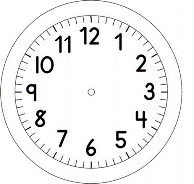 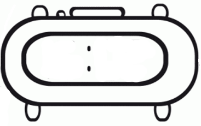 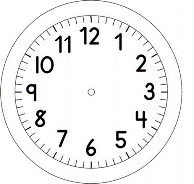 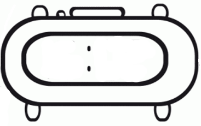 ARTES- RECORTE E COLAGEMRECORTE E COLAGEMMATERIAIS:TESOURA;FOLHA DE JORNAL, REVISTA OU QUALQUER TIPO DE PAPEL;COLA.PROPOSTA: RECORTE IMAGENS REFERENTES AO LIVRO QUE LEU, DE REVISTAS, JORNAIS OU OUTROS TIPOS DE PAPEL, DISPONÍVEIS EM SUA CASA.SE PREFERIR, DESENHE NO PAPEL E RECORTE SEU DESENHO. DEPOIS DE RECORTAR, MONTE E COLE EM UMA FOLHA SULFITE.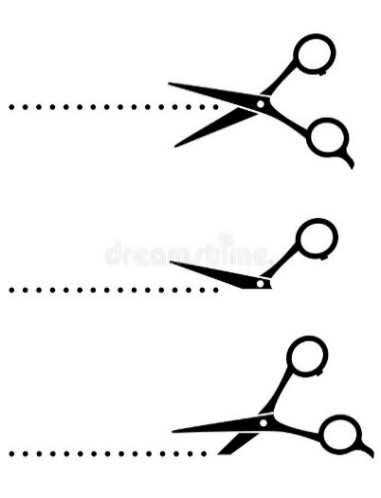 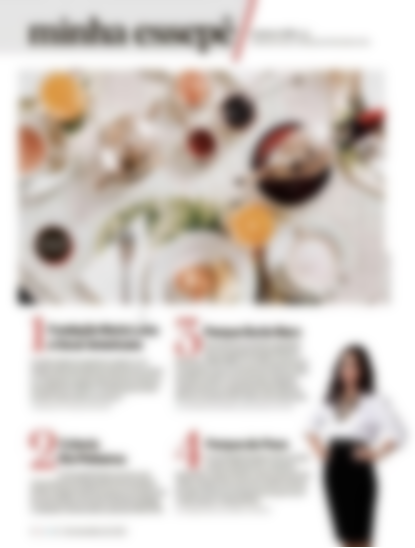 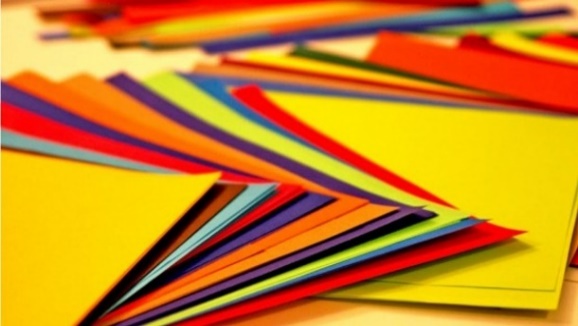 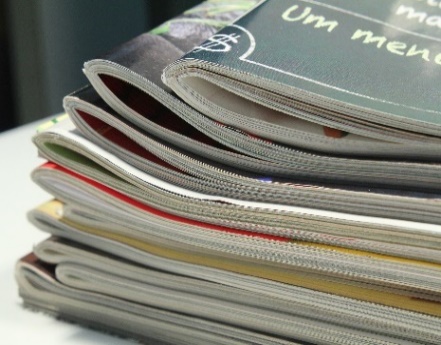 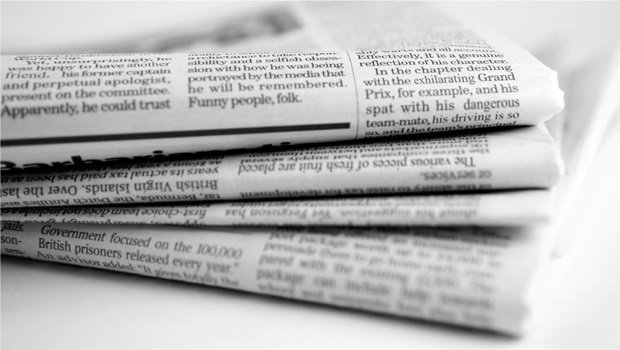 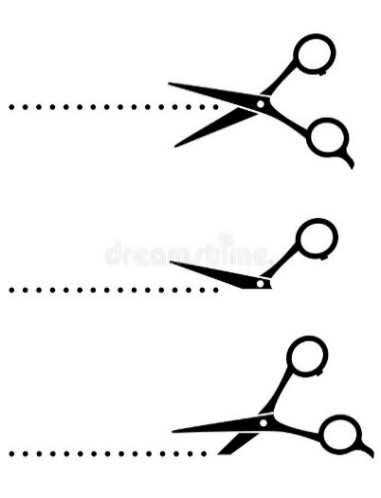 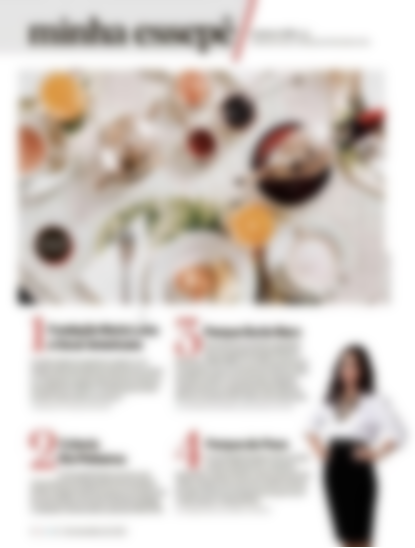 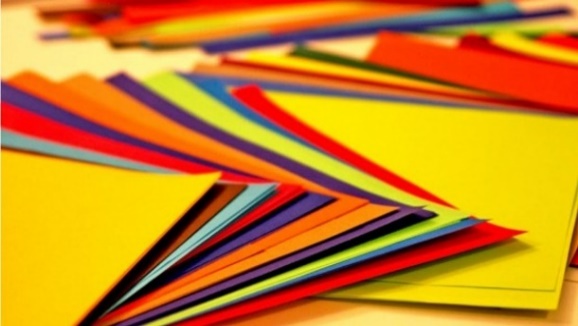 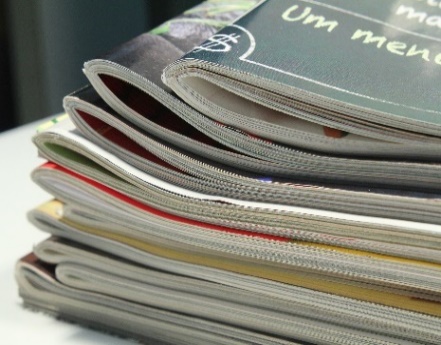 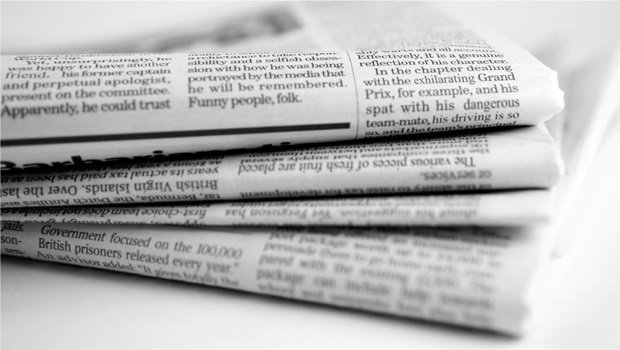 DEPOIS DE PRONTA, PEÇA AJUDA DE UM ADULTO PARA SALVAR UMA FOTO DE SUA REPRESENTAÇÃO EM UM ARQUIVO WORD.SE FOR POSSÍVEL  APRESENTE  SUA REPRESENTAÇÃO DO LIVRO DURANTE A AULA ON-LINE, DO SEU COMPUTADOR.FAÇA  A  SUA COLAGEM NA PRÓXIMA FOLHA QUE TEM A ETIQUETAPREENCHA A ETIQUETA PARA COLOCAR NA APRESENTAÇÃO.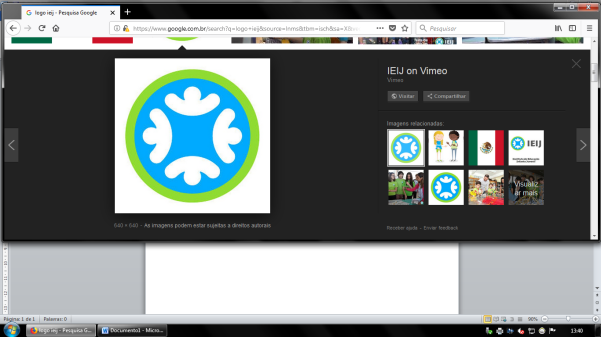 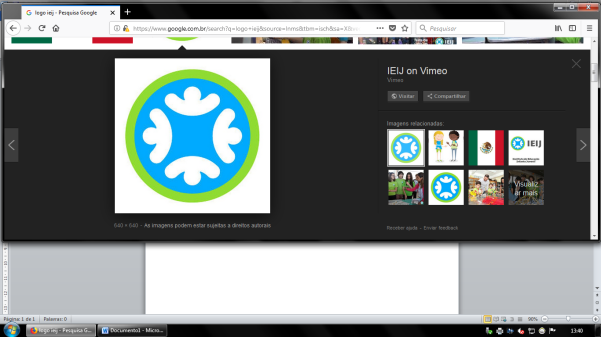 